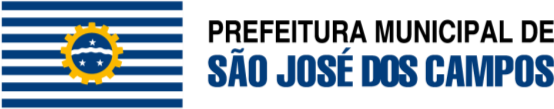 Atividade: Serviços de HemoterapiaCNAE: 8640-2/12 (cód 320)Descrição da Atividade:Agência transfusional;Hemocentro com OU sem irradiador de bolsas de sangue;Hemonúcleo (Núcleo de Hemoterapia e Hematologia) com OU sem irradiador de bolsas de sangue;Posto de coleta de sangue de doador;Unidade na qual se exercem atividades de coleta e transfusão de  sangueCentral de triagem laboratorial de doadores ou unidade sorológicaPasso a Passo:Pessoa Jurídica:Apresentar protocolo do Sistema Integrado de Licenciamento - SIL, e documentos listados abaixoOBS: Todos os boletos das taxas da Vigilância Sanitária serão encaminhados posteriormente.DocumentosDocumentosDocumentos1REQUERIMENTO PADRÃO PARA ABERTURA DE PROCESSO DA PREFEITURA DE SÃOJOSÉ DOS CAMPOSORIGINAL2ANEXO V DA PORTARIA CVS 1/2020 - FORMULÁRIO DE SOLICITAÇÃO DE ATOS DE VIGILÂNCIA SANITÁRIAORIGINAL3SUBANEXO V.1 DA PORTARIA ESTADUAL CVS 1/2020 - ATIVIDADE RELACIONADA A PRESTAÇÃO DE SERVIÇO DE SAÚDE.Preenchimento obrigatório para qualquer estabelecimento que presta serviço de atendimento, internação e diagnóstico de saúde.ORIGINAL4SUBANEXO V.2 DA PORTARIA CVS 1/2020 - FORMULÁRIO DE EQUIPAMENTOS DE INTERESSE DA SAÚDE.Somente para:Agência transfusional;Hemocentro com OU sem irradiador de bolsas de sangue;Hemonúcleo (Núcleo de Hemoterapia e Hematologia) com irradiador de bolsas de sangue;ORIGINAL5CADASTRO NACIONAL DE PESSOA JURÍDICACÓPIA OUORIGINAL6CONTRATO SOCIAL REGISTRADO EM CARTÓRIO DE REGISTRO CIVIL DE PESSOAS JURÍDICAS QUANDO TRATAR-SE DE SOCIEDADE SIMPLES, ASSOCIAÇÕES E FUNDAÇÕESCÓPIA OUORIGINAL7CONTRATO SOCIAL REGISTRADO NA JUCESP QUANDO TRATAR-SE DE EIRELI, ME, EPP, ENTRE OUTROSCÓPIA OUORIGINAL8HABILITAÇÃO PROFISSIONAL EMITIDA PELO CONSELHO DE CLASSE COMPETENTECÓPIA OUORIGINAL9COMPROVANTE DE RECOLHIMENTO (DARE OU EQUIVALENTE MUNICIPAL) DA TAXA DE TERMO DE RESPONSABILIDADE TÉCNICA OU COMPROVANTE DE ISENÇÃODE TAXACÓPIAOUORIGINAL10COMPROVANTE DE RESPONSABILIDADE TÉCNICA, QUANDO EMITIDA PELO CONSELHO PROFISSIONAL COMPETENTECÓPIAOUORIGINAL11CONTRATO DE ATIVIDADE TERCEIRIZADACÓPIAOUORIGINAL12LICENÇA DE FUNCIONAMENTO DAS ATIVIDADES CONTRATADAS (TERCEIRIZADAS)CÓPIAOUORIGINAL13CONTRATO DE DOSIMETRIA ORIGINALSomente para:Hemocentro com irradiador de bolsas de sangue; Hemonúcleo (Núcleo de Hemoterapia e Hematologia) com OU sem irradiador de bolsas de sangue.CÓPIAOUORIGINAL14PLANO DE RADIOPROTEÇÃOSomente para Hemocentro com irradiador de bolsas de sangue.CÓPIAOUORIGINAL15LTA – LAUDO TÉCNICO DE AVALIAÇÃO DE PROJETO DE EDIFICAÇÃOCÓPIAOUORIGINALFormulários:Formulários:REQUERIMENTO PADRÃO PARA ABERTURA DE PROCESSO DA PREFEITURA DE SÃO JOSÉ DOSCAMPOSANEXO V DA PORTARIA CVS 1/2020 - FORMULÁRIO DE SOLICITAÇÃO DE ATOS DE VIGILÂNCIA SANITÁRIASUBANEXO V.1 DA PORTARIA ESTADUAL CVS 1/2020- ATIVIDADE RELACIONADA A PRESTAÇÃO DESERVIÇO DE SAÚDE.SUBANEXO V.2 DA PORTARIA CVS 1/2020 - FORMULÁRIO DE EQUIPAMENTOS DE INTERESSE DASAÚDECustos:R$Serviços de banco de sangue para postos de coleta150,00Serviços de banco de sangue para agências transfusionais500,00Serviços de banco de sangue para os serviços e institutos de hemoterapia700,00Assunção e/ou Baixa de Responsável Técnico50,00Renovação de Licença de Funcionamento50% do valor dataxa inicialEm caso de alteração de endereço/razão social do estabelecimento100% do valor dataxa inicialPrazos:10 a 50 minutos - Atendimento no Guichê30 a 60 dias - Emissão da Licença SanitáriaLegislaçõesLei Estadual 10.083, de 23 de setembro de 1998 - Código Sanitário do Estado de São Paulo Dispõe sobre o Código Sanitário do Estado de São Paulo-SPPortaria Estadual CVS 1, de 24 de julho de 2020.Disciplina, no âmbito do Sistema Estadual de Vigilância Sanitária – SEVISA, o licenciamento dos estabelecimentos de interesse da saúde e das fontes de radiação ionizante, e dá providências correlatas.Decreto Estadual 55.660, de 30 de março de 2010Institui o Sistema Integrado de Licenciamento, cria o Certificado de Licenciamento Integrado, e dá providências correlatas.Portaria CVS 10, de 28 de maio de 2008Regulamenta as atividades de importação de produtos sujeitos ao regime de vigilância sanitária quando o armazenamento, e demais atividades necessárias à expedição dos produtos ao mercado, envolverem a contratação de prestador de serviço.Lei Municipal 5.996, de 27 de dezembro de 2001Cria o Serviço de Vigilância Sanitária - VISA, subordinado à Secretaria Municipal de Saúde, e dá outras providências.Lei Municipal 8.300, de 27 de dezembro de 2010Altera a Lei nº 5.996, de 27 de dezembro de 2001, que criou o Serviço de Vigilância Sanitária - VISALei Complementar Municipal 268, de 16 de dezembro de 2003Cria taxas em razão do exercício do poder de polícia administrativa no âmbito do Serviço de Vigilância Sanitária - VISA, e dá outras providências.Lei Complementar Municipal 434, de 27 de dezembro de 2010Altera a Lei Complementar nº 268, de 16 de dezembro de 2003 que criou as taxas em razão do exercício do poder de polícia administrativa no âmbito do Serviço deVigilância Sanitária - VISA, e dá outras providências.RDC 50, de 21 de fevereiro de 2002Dispõe sobre o Regulamento Técnico para planejamento, programação, elaboração e avaliação de projetos físicos de estabelecimentos assistenciais de saúde.Onde obter informações:Vigilância Sanitária - Horário: 2ª a 6ª feira das 09:00h às 15:00hEndereço: Rua Turiacu, S/N (em frente Número 300) - Parque Industrial, São José dos Campos - SP, Brasil E-mail: protocolo.visa@sjc.sp.gov.br(12) 3212-1273Endereços onde Protocolar:Protocolo Central - Paço Municipal - Horário: 2ª a 6ª feira das 8h15 às 17h (distribuição de senhas das 8h15 às 16h30 )Endereço: Rua José de Alencar, 123 (andar térreo) - Vila Santa Luzia, São José dos Campos - SP, BrasilProtocolo Norte - Horário: 2ª a 6ª feira das 8h15 ás 17hEndereço: Rua Guarani, 141 - Santana, São José dos Campos - SP, Brasil (12) 3921-7558Protocolo Leste - Horário: 2ª a6ª feira das 8h15 às 17hEndereço: Rua Professor Felício Savastano, 120 - Vila Industrial, São José dos Campos - SP, Brasil (12) 3901-1087  /  3912-7717Protocolo Sul - Horário: 2ª a 6ª feira das 7h45 ás 16h30Endereço: Avenida Salinas, 170 - Jardim Satélite, São José dos Campos - SP, Brasil (12) 3932-2022Protocolo Subprefeitura Eugênio de Melo - Horário: 2ª a 6ª feira das 8h15 às 17hEndereço: Rua Quinze de Novembro, 259 - Eugênio de Melo, São José dos Campos - SP, Brasil (12) 3908-5914Protocolo Subprefeitura de São Francisco Xavier - Horário: 2ª a 6ª feira das 7h às 11h/12h30 às 16h30 Endereço: Rua Quinze de Novembro, 870 - São Francisco Xavier, São José dos Campos - SP, Brasil(12) 3926-1200